The UHF reader uses the instructions1, connecting devices and softwareConnect the reader to your computer, double-click Open Application, click the Read Format button, and the current format of the connected card reader will be displayed in the status box on the right side of the software. 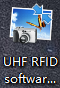 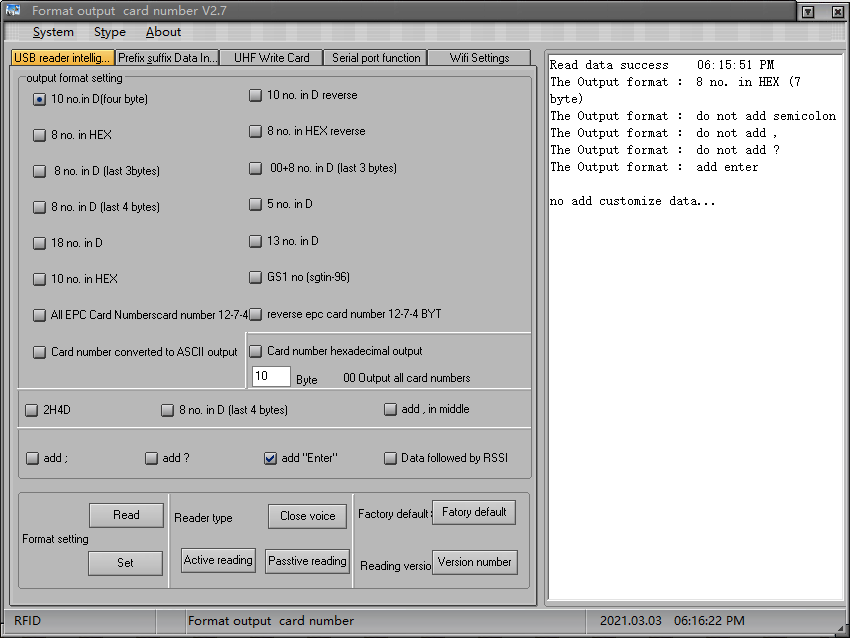 If the connection fails, the following is the figure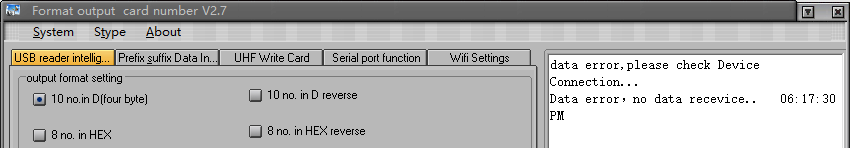 2, reader state output format2.1 Output formatting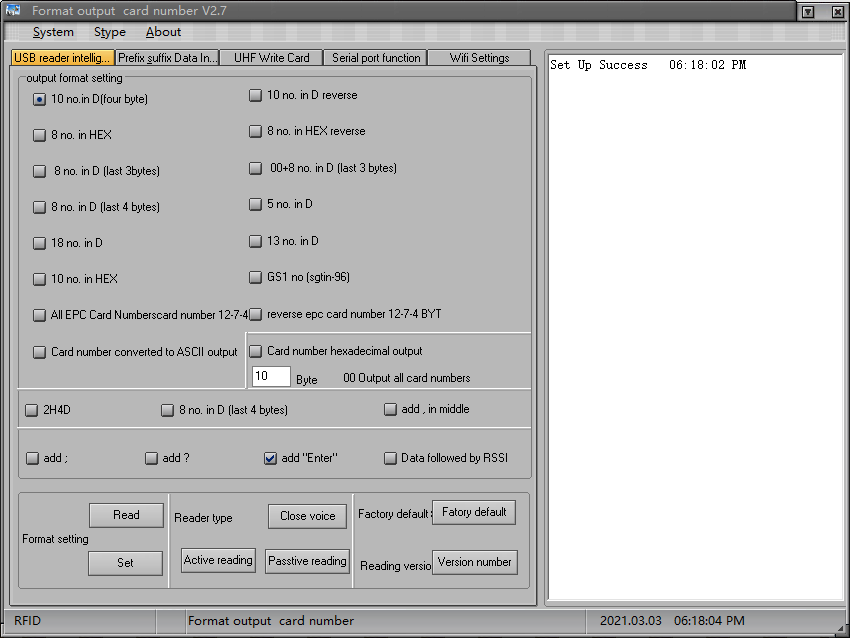 2.2 Reader status settings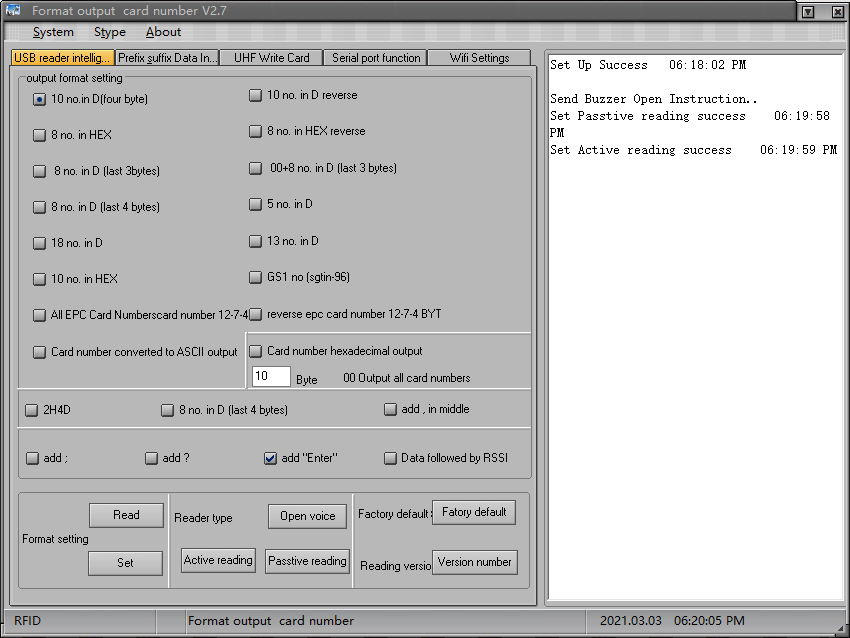 2.3 Restore the factory settings with the version number query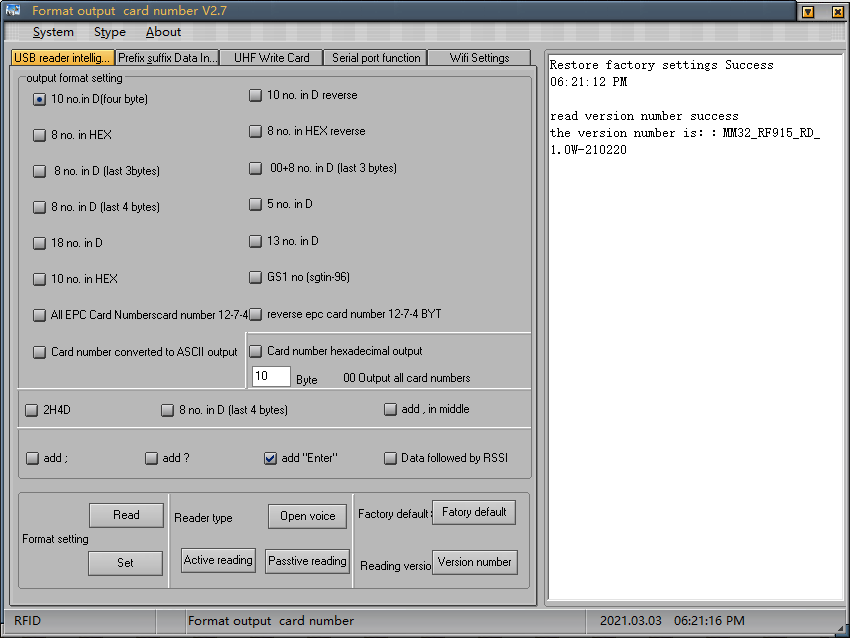 3, before and after the data input3.1 prefix settingsFill in the prefix and suffix that need to be added here, up to four bytes, and click the settings button after filling in to complete the setup, as shown in figure: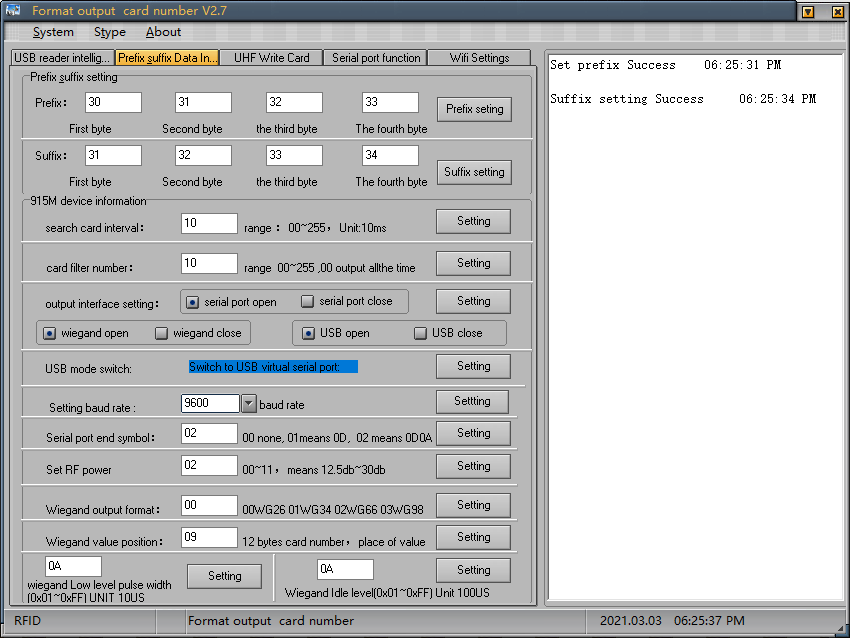 3.2 915M machine informationThe card-seeking interval value, which refers to the two card-reading intervals, and the longer the value, the longer the intervalThe number of card filters, which refers to the number of reads of duplicate cards, and the longer the value, the longer the interval between repeated readsOutput interface settings, on demand to turn the interface on or off, the point settings button to complete the settingsUSB keyboard mode switching, set to a USB virtual serial port, you need to enter the USB data debugging tab to operate, see the following instructionsBaud rate defaults to 9600, select thevalue you want and click the right-hand setting button to complete the setupAdd a serial input end character, enter the characters that need to be set in the input window, and set the dot setting button to complete the setupRF power settings, the higher the value of the higher the power, the farther the sensing distance, enter the required value, click the settings button to complete the settingsWigan output format, enter the corresponding value, represent the corresponding format, click the setting button to complete the settingsWeegan takes the value position,12 byte card number, fills in the required position, clicks the setting button to complete the setupWigan Low Pulse Wide Range and Wigan IdleLevel Pulse Wide Range, fill in the values that need to be set(0x01 to 0xFF),click the Settings buttonto complete the setup, as shown below: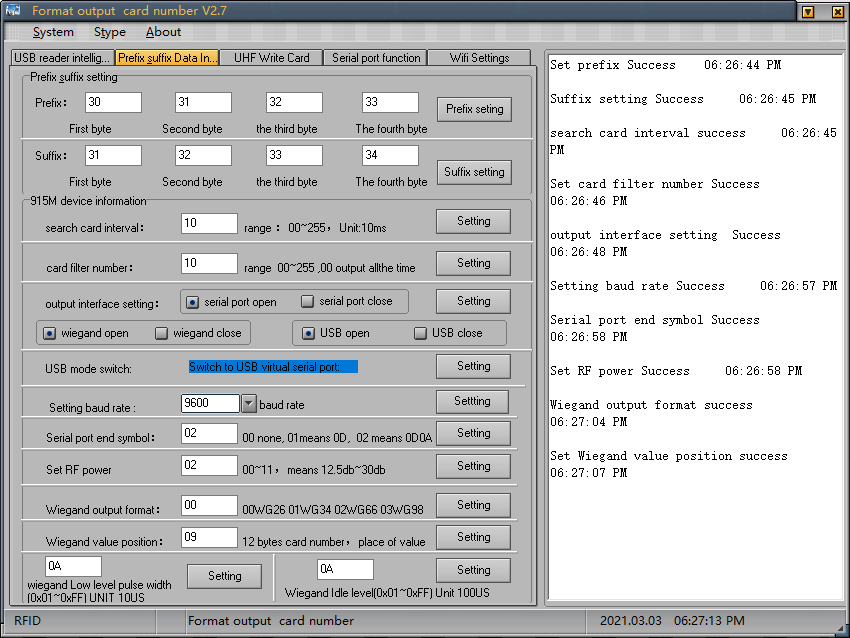 4, configure the card reading mode4.1 Reader mode switching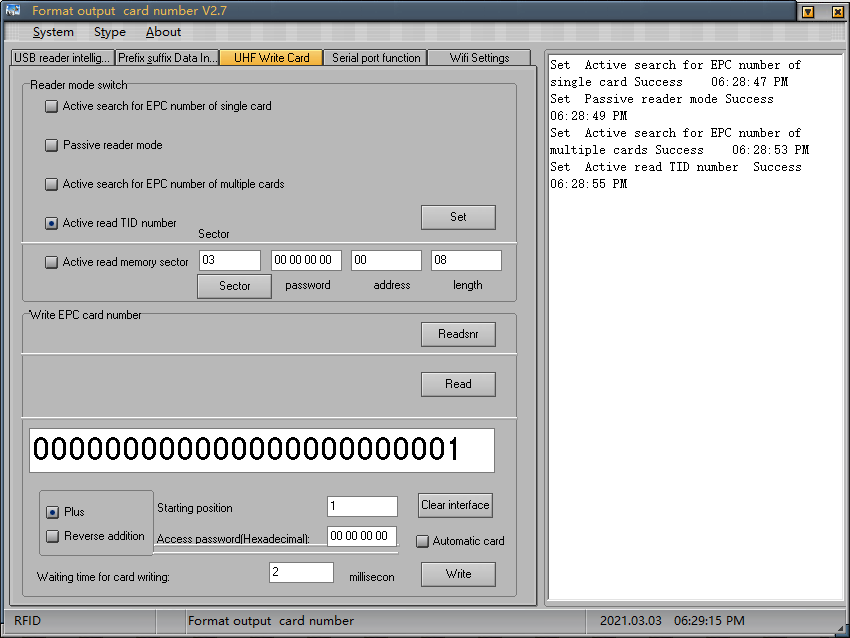 4.2 EPC auto-write cardPlace the card you want to write within the reader's recognition range and follow the diagram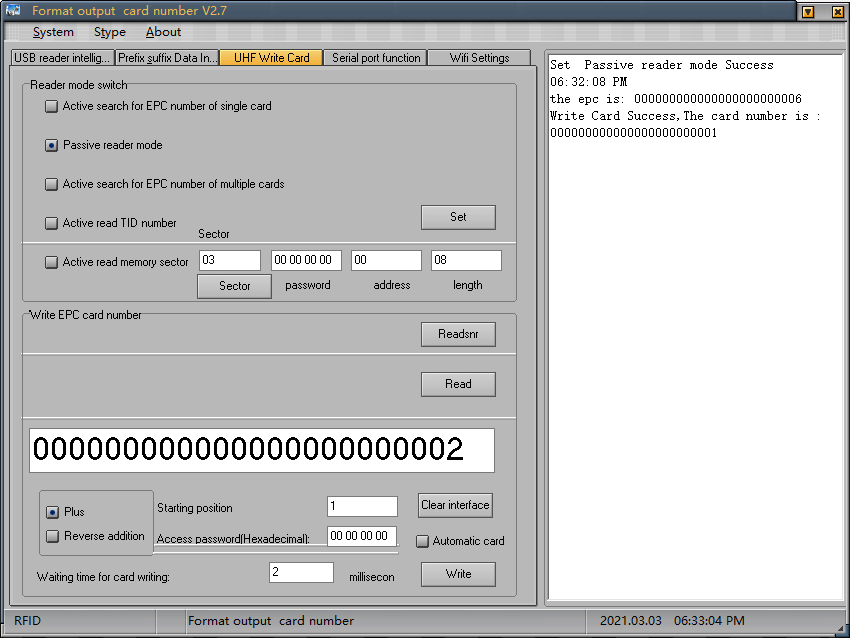 5, serial data debugging 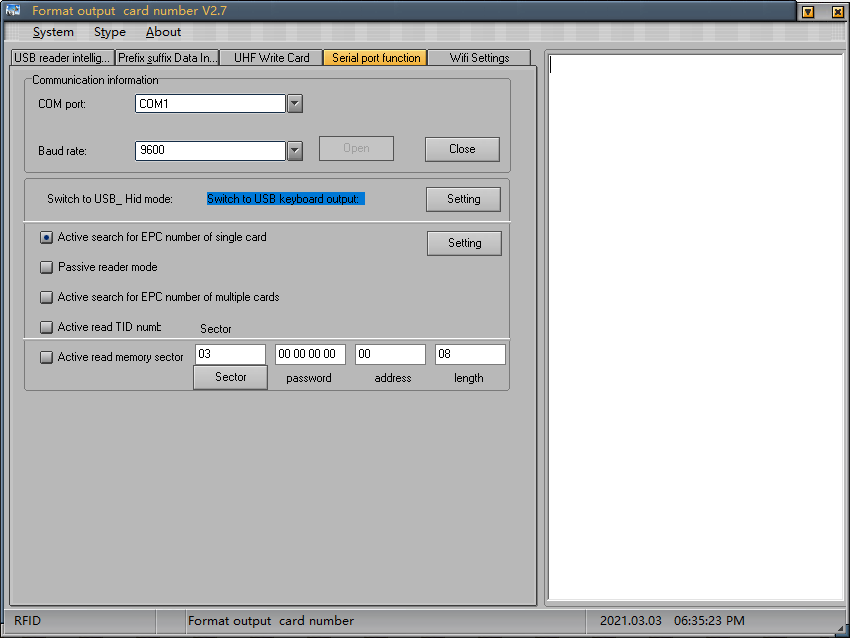 6,WIFI function settings 6.1 After connecting to your computer with usb, click Read the WiFi list to see the WiFi you can currently search for, and if you need to connect wiFi in the list, you can connect normally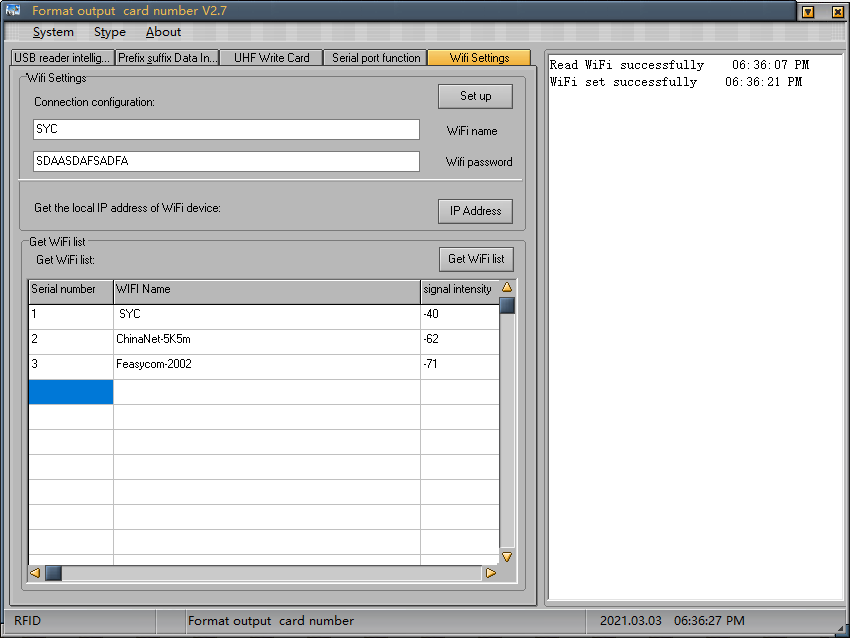 6.2 Confirm that the WiFi name you need to connect to is in the list, fill in the WiFi name and WiFi password in the box of the connection configuration, click Settings, wait 3 to 5 seconds, click read the IP address, and the DEVICE's IP will appear in the right window 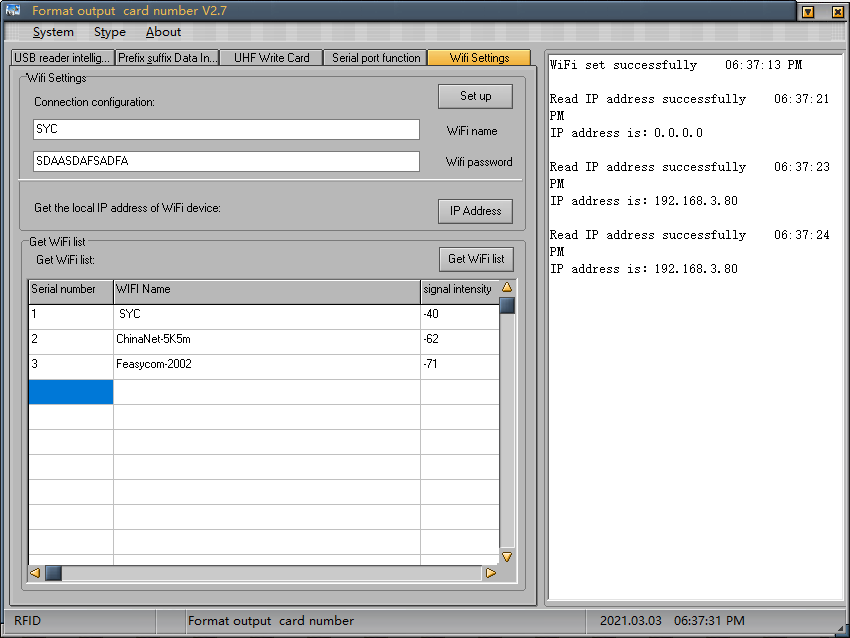 Note: If the read IP address is:0.0.0.0, wait 5 seconds  for the WiFi connection to re-read, and if it always appears as0.0.0.0, check that the WiFi  name or WiFi password is correct and reconnect and try again.